                                                                            بسم  الله الرحمن الرحيم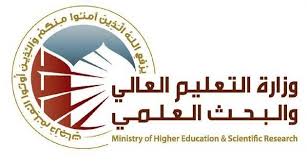 استمارة انجاز الخطة التدريسية للمادة            ت                                                                بسم  الله الرحمن الرحيم                                                        استمارة الخطة التدريسية للمادة                                                                            بسم  الله الرحمن الرحيمؤFlow up of implementation celli pass play الاسم اياد حبيب شمال اياد حبيب شمال اياد حبيب شمال اياد حبيب شمال اياد حبيب شمال البريد الالكترونيayad.iraq89yahoo.com ayad.iraq89yahoo.com ayad.iraq89yahoo.com ayad.iraq89yahoo.com ayad.iraq89yahoo.com اسم المادةProbability distribution Probability distribution Probability distribution Probability distribution Probability distribution مقرر الفصل Probability distribution Probability distribution Probability distribution Probability distribution Probability distributionاهداف المادةمعرفة الطالب للمفاهيم  الاساسية حول المتغير العشوائي و انواع المتغير العشوائي اذا كان من النوع المتقطع او المستمر اضافة الى دالة التوزيع الاحتمالية الخاصة بالمتغير ودالة التوزيع التراكمية وتقع وتباين المتغير العشوائي والعزم والدالة المولدة للعزوم اضافة الى بعض التوزيعات المتقطعة والمستمر   .معرفة الطالب للمفاهيم  الاساسية حول المتغير العشوائي و انواع المتغير العشوائي اذا كان من النوع المتقطع او المستمر اضافة الى دالة التوزيع الاحتمالية الخاصة بالمتغير ودالة التوزيع التراكمية وتقع وتباين المتغير العشوائي والعزم والدالة المولدة للعزوم اضافة الى بعض التوزيعات المتقطعة والمستمر   .معرفة الطالب للمفاهيم  الاساسية حول المتغير العشوائي و انواع المتغير العشوائي اذا كان من النوع المتقطع او المستمر اضافة الى دالة التوزيع الاحتمالية الخاصة بالمتغير ودالة التوزيع التراكمية وتقع وتباين المتغير العشوائي والعزم والدالة المولدة للعزوم اضافة الى بعض التوزيعات المتقطعة والمستمر   .معرفة الطالب للمفاهيم  الاساسية حول المتغير العشوائي و انواع المتغير العشوائي اذا كان من النوع المتقطع او المستمر اضافة الى دالة التوزيع الاحتمالية الخاصة بالمتغير ودالة التوزيع التراكمية وتقع وتباين المتغير العشوائي والعزم والدالة المولدة للعزوم اضافة الى بعض التوزيعات المتقطعة والمستمر   .معرفة الطالب للمفاهيم  الاساسية حول المتغير العشوائي و انواع المتغير العشوائي اذا كان من النوع المتقطع او المستمر اضافة الى دالة التوزيع الاحتمالية الخاصة بالمتغير ودالة التوزيع التراكمية وتقع وتباين المتغير العشوائي والعزم والدالة المولدة للعزوم اضافة الى بعض التوزيعات المتقطعة والمستمر   .التفاصيل الاساسية للمادةChapter one: random variableChapter two : some special discrete distribution Chapter three: some special continuous distribution Chapter four :inequalities and central limit theorem.  Chapter one: random variableChapter two : some special discrete distribution Chapter three: some special continuous distribution Chapter four :inequalities and central limit theorem.  Chapter one: random variableChapter two : some special discrete distribution Chapter three: some special continuous distribution Chapter four :inequalities and central limit theorem.  Chapter one: random variableChapter two : some special discrete distribution Chapter three: some special continuous distribution Chapter four :inequalities and central limit theorem.  Chapter one: random variableChapter two : some special discrete distribution Chapter three: some special continuous distribution Chapter four :inequalities and central limit theorem.  الكتب المنهجيةProbability theory & application dr. fayyadh Abdullah Probability theory & application dr. fayyadh Abdullah Probability theory & application dr. fayyadh Abdullah Probability theory & application dr. fayyadh Abdullah Probability theory & application dr. fayyadh Abdullah المصادر الخارجيةProbability theory hoggProbability theory hoggProbability theory hoggProbability theory hoggProbability theory hoggتقديرات الفصلالفصل الدراسيالمختبرالامتحانات اليوميةالمشروعالامتحان النهائيتقديرات الفصل301060معلومات إضافيةتقسم الدرجة على امتحانين كل امتحان 15 درجة  لكل فصل دراسي والدرجات الاخرى للحضور اليومي والمشاركات تقسم الدرجة على امتحانين كل امتحان 15 درجة  لكل فصل دراسي والدرجات الاخرى للحضور اليومي والمشاركات تقسم الدرجة على امتحانين كل امتحان 15 درجة  لكل فصل دراسي والدرجات الاخرى للحضور اليومي والمشاركات تقسم الدرجة على امتحانين كل امتحان 15 درجة  لكل فصل دراسي والدرجات الاخرى للحضور اليومي والمشاركات تقسم الدرجة على امتحانين كل امتحان 15 درجة  لكل فصل دراسي والدرجات الاخرى للحضور اليومي والمشاركات الأسبوعالتاريخالمادة النظريةالمادة العمليةالملاحظات1Introduction 2Random variable واجب بيتي3Cumulative random variable واجب بيتي4Multivariate random variable واجب بيتي5Independent random variable واجب بيتي6Expectation of random variableواجب بيتي7Moment واجب بيتي8Moment generating function واجب بيتي9Bernoulli distribution واجب بيتي10Binomial distribution واجب بيتي11Poisson distributionواجب بيتي12Uniform distribution واجب بيتي13Normal distribution واجب بيتي14Gamma distribution واجب بيتي15Exam واجب بيتيCourse InstructorE-mailTitleCourse Coordinator Course ObjectiveCourse DescriptionTextbookFinal ExamProjectQuizzesLaboratoryTerm TestsCourse AssessmentsAs(60%)As(10%)As(20%)As(10%)Course AssessmentsGeneral Notes